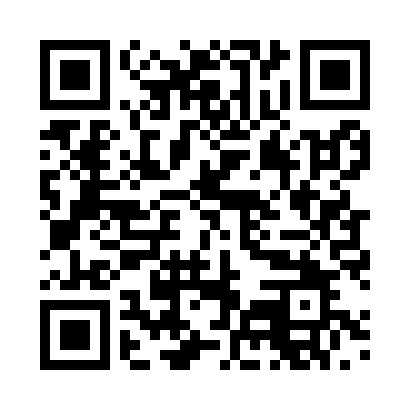 Prayer times for Arlas, GermanyWed 1 May 2024 - Fri 31 May 2024High Latitude Method: Angle Based RulePrayer Calculation Method: Muslim World LeagueAsar Calculation Method: ShafiPrayer times provided by https://www.salahtimes.comDateDayFajrSunriseDhuhrAsrMaghribIsha1Wed3:255:481:105:128:3410:462Thu3:225:461:105:138:3510:493Fri3:195:441:105:138:3710:524Sat3:155:421:105:148:3810:555Sun3:125:411:105:158:4010:576Mon3:095:391:105:158:4111:007Tue3:055:371:105:168:4311:038Wed3:025:361:105:168:4411:069Thu2:585:341:105:178:4611:0910Fri2:555:321:105:188:4711:1211Sat2:545:311:105:188:4911:1612Sun2:545:291:105:198:5011:1713Mon2:535:281:105:198:5211:1814Tue2:535:261:105:208:5311:1915Wed2:525:251:105:208:5511:1916Thu2:515:241:105:218:5611:2017Fri2:515:221:105:218:5811:2118Sat2:505:211:105:228:5911:2119Sun2:505:201:105:239:0011:2220Mon2:495:181:105:239:0211:2221Tue2:495:171:105:249:0311:2322Wed2:495:161:105:249:0411:2423Thu2:485:151:105:259:0611:2424Fri2:485:141:105:259:0711:2525Sat2:475:131:105:269:0811:2526Sun2:475:121:105:269:0911:2627Mon2:475:111:105:279:1011:2728Tue2:465:101:115:279:1211:2729Wed2:465:091:115:289:1311:2830Thu2:465:081:115:289:1411:2831Fri2:465:071:115:289:1511:29